   PROPOSITION KLUBBSERIE 2024   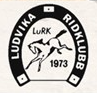 Välkommen att delta i Ludvika Ridklubbs Klubbserie där vi kommer att utse årets Klubbmästare.Klubbserien är öppen för medlemmar i Ludvika Ridklubb, både ridskole- och privatekipage. Vi har en serie för dressyr och en serie för hoppning, 3 deltävlingar i respektive gren.KM-serien anordnas i samband med våra Pay & Ride och Pay & Jump. I anmälan anger man om man startar KM-serie.Klubbmästare kommer att utses i följande ”klasser”:Ridskoleekipage ponnyRidskoleekipage hästPrivatekipage ponnyPrivatekipage hästFör ridskoleekipage gäller ljusgrönt eller grönt kort, samt godkännande av ridlärare.KM-serien är en tävling enl Tävlingsreglementet för resp gren, t ex vad gäller utrustning, ridning och bedömning. Överårig är välkommen att starta ponny som ridhäst. 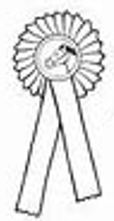 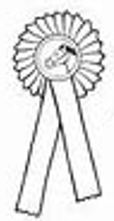 Anmälan görs inför varje tillfälle enligt inbjudan.    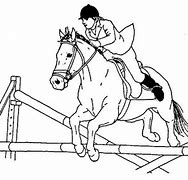 KLUBBSERIE HOPPNING 2024Höjderna som gäller för klubbserien:A-ponny	30 cmB-ponny	40 cmC-ponny	50 cmD-ponny	60 cmHäst		70 cmDet går bra att välja att hoppa högre, nivå anges vid anmälan. Man hoppar samma nivå samtliga omgångar. För ridskoleekipage gäller att instruktör godkänner nivå.Omgång 1	27 aprilBedömning 	InverkanOmgång 2	15 juniBedömning	2 faser (om man rider felfri runda startar man direkt en omhoppningsbana på tid)Omgång 3	21 septemberBedömning	Poänghoppning på fast bana. Om poängställningen är jämn inför omgång 3 kan det även bli inverkansbedömning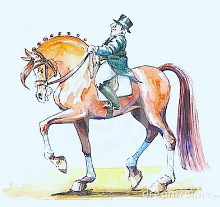 KLUBBSERIE DRESSYR 2023Klasser för ridskoleekipage:		Ponny	Häst	BedömningOmgång 1	LC:1	LC:1	”vanlig” bedömningOmgång 2	LC:1	LC:1	DressyrryttartestOmgång 3	LB:1	LB:3	”vanlig” bedömningKlasser för privatekipage:		Ponny	Häst	BedömningOmgång 1	LB:1	LB:3	”vanlig” bedömningOmgång 2	LB:1	LB:3	DressyrryttartestOmgång 3	LA:1	LA:3	”vanlig” bedömningOmgång 1	23 marsOmgång 2	25 majOmgång 3	31 augustiVill man starta en högre nivå i KM, går det bra. Observera att omgång 3 ska vara en nivå svårare än man ridit i omgång 1 och 2. För ridskoleekipage gäller att instruktör godkänner val av nivå.